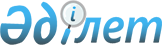 О внесении изменений в решение Жамбылского районного Маслихата от 14 декабря 2012 года № 13-3 "О районном бюджете на 2013-2015 годы"
					
			Утративший силу
			
			
		
					Решение Жамбылского районного маслихата Жамбылской области от 16 июля 2013 года № 21-2. Зарегистрировано Департаментом юстиции Жамбылской области 23 июля 2013 года № 1977. Утратило силу решением Жамбылского районного маслихата Жамбылской области от 21 июля 2016 года № 3-6      Сноска. Утратило силу решением Жамбылского районного маслихата Жамбылской области от 21.07.2016 № 3-6.

      Примечание РЦПИ.

      В тексте документа сохранена пунктуация и орфография оригинала.

      В соответствии со статьей 109 Бюджетного кодекса Республики Казахстан от 4 декабря 2008 года, статьей 6 Закона Республики Казахстан от 23 января 2001 года "О местном государственном управлении и самоуправлении в Республике Казахстан" Жамбылский районный Маслихат РЕШИЛ:

      1. Внести в решение Жамбылского районного Маслихата от 14 декабря 2012 года № 13-3 "О районном бюджете на 2013-2015 годы" (зарегистрировано в Реестре государственной регистрации нормативных правовых актов от 28 декабря 2012 года за № 1871 и опубликовано в газете "Шұғыла-Радуга" от 5 января 2013 года № 1-2, 9 января 2013 года № 3-4) следующие изменения:

      В пункте 1:

      в подпункте 1)

      доходы цифры "7 427 706" заменить цифрами "7 429 368";

      поступление трансфертов цифры "6 220 706" заменить цифрами "6 222 368";

      в подпункте 2)

      затраты цифры "7 461 195" заменить цифрами "7 462 857".

      2. Приложения 1, 4 названного решения изложить в новой редакции согласно приложениям 1 и 2 данного решения.

      3. Контроль за исполнением данного решения возложить на постоянную комиссию районного Маслихата по вопросам социально-экономического развития территории, по бюджету и местным налогам.

      4. Настоящее решение вступает в силу со дня государственной регистрации в органах юстиции и вводится в действие с 1 января 2013 года.

 Бюджет Жамбылского района на 2013 год Бюджетные программы на 2013 год по аульному (сельскому) округу района      тыс тенге


					© 2012. РГП на ПХВ «Институт законодательства и правовой информации Республики Казахстан» Министерства юстиции Республики Казахстан
				
      Председатель сессии 

Жамбылского

      районного маслихата: 

Ж. Сыздыков

      Секретарь 

Жамбылского

      районного маслихата: 

Р. Бегалиев
Приложение 1 к решению
Жамбылского районного маслихата
за № 21-2 от 16 июля 2013 годаПриложение 1 к решению
Жамбылского районного маслихата
за № 13-3 от 14 декабря 2012 годаНАИМЕНОВАНИЕ

2013 год, сумма тысяч тенге

Категория

Категория

Категория

Категория

2013 год, сумма тысяч тенге

Класс

Класс

2013 год, сумма тысяч тенге

Подкласс

Подкласс

2013 год, сумма тысяч тенге

1. ДОХОДЫ

7429368

1

НАЛОГОВЫЕ ПОСТУПЛЕНИЯ

1183735

01

Подоходный налог

273505

2

Индивидуальный подоходный налог

273505

03

Социальный налог

235600

1

Социальный налог

235600

04

Hалоги на собственность

540198

1

Hалоги на имущество

479750

3

Земельный налог

7998

4

Hалог на транспортные средства

49550

5

Единый земельный налог

2900

05

Внутренние налоги на товары, работы и услуги

128022

2

Акцизы

119000

3

Поступления за использование природных и других ресурсов

1900

4

Сборы за ведение предпринимательской и профессиональной деятельности

7102

5

Налог на игорный бизнес

20

08

Обязательные платежи, взимаемые за совершение юридически значимых действий и (или) выдачу документов уполномоченными на то государственными органами или должностными лицами

6410

1

Государственная пошлина

6410

2

НЕНАЛОГОВЫЕ ПОСТУПЛЕНИЯ

14045

01

Доходы от государственной собственности

4105

5

Доходы от аренды имущества, находящегося в государственной собственности

4105

02

Поступления от реализации товаров (работ, услуг) государственными учреждениями, финансируемыми из государственного бюджета

5250

1

Поступления от реализации товаров (работ, услуг) государственными учреждениями, финансируемыми из государственного бюджета

5250

04

Штрафы, пени, санкции, взыскания, налагаемые государственными учреждениями, финансируемыми из государственного бюджета, а также содержащимися и финансируемыми из бюджета (сметы расходов) Национального Банка Республики Казахстан 

2550

1

Штрафы, пени, санкции, взыскания, налагаемые государственными учреждениями, финансируемыми из государственного бюджета, а также содержащимися и финансируемыми из бюджета (сметы расходов) Национального Банка Республики Казахстан, за исключением поступлений от организаций нефтяного сектора

2550

06

Прочие неналоговые поступления

2140

1

Прочие неналоговые поступления

2140

3

ПОСТУПЛЕНИЯ ОТ ПРОДАЖИ ОСНОВНОГО КАПИТАЛА

9220

01

Продажа государственного имущества, закрепленного за государственными учреждениями

20

1

Продажа государственного имущества, закрепленного за государственными учреждениями

20

03

Продажа земли и нематериальных активов

9200

1

Продажа земли

8000

2

Продажа нематериальных активов

1200

4

ПОСТУПЛЕНИЯ ТРАНСФЕРТОВ

6222368

02

Трансферты из вышестоящих органов государственного управления

6222368

2

Трансферты из областного бюджета

6222368

Функциональная группа

Функциональная группа

Функциональная группа

Функциональная группа

2013 год, сумма тысяч тенге

Администратор бюджетных программ

Администратор бюджетных программ

Администратор бюджетных программ

2013 год, сумма тысяч тенге

Программа

Программа

2013 год, сумма тысяч тенге

Наименование

2013 год, сумма тысяч тенге

2. Затраты

7462857

01

Государственные услуги общего характера

465102

112

Аппарат маслихата района (города областного значения)

21009

001

Услуги по обеспечению деятельности маслихата района (города областного значения)

14359

003

Капитальные расходы государственного органа

6650

122

Аппарат акима района (города областного значения)

138557

001

Услуги по обеспечению деятельности акима района (города областного значения)

114464

002

Создание информационных систем

5691

003

Капитальные расходы государственного органа

18402

123

Аппарат акима района в городе, города районного значения, поселка, аула (села), аульного (сельского) округа

272585

001

Услуги по обеспечению деятельности акима района в городе, города районного значения, поселка, аула (села), аульного (сельского) округа

249045

022

Капитальные расходы государственного органа

23540

452

Отдел финансов района (города областного значения)

19162

001

Услуги по реализации государственной политики в области исполнения бюджета района (города областного значения) и управления коммунальной собственностью района (города областного значения)

14562

003

Проведение оценки имущества в целях налогообложения

2000

010

Приватизация, управление коммунальным имуществом, постприватизационная деятельность и регулирование споров, связанных с этим

1200

011

Учет, хранение, оценка и реализация имущества, поступившего в коммунальную собственность

1000

018

Капитальные расходы государственного органа

400

453

Отдел экономики и бюджетного планирования района (города областного значения)

13789

001

Услуги по реализации государственной политики в области формирования и развития экономической политики, системы государственного планирования и управления района (города областного значения)

13469

004

Капитальные расходы государственного органа

320

02

Оборона

1182

122

Аппарат акима района (города областного значения)

1182

005

Мероприятия в рамках исполнения всеобщей воинской обязанности

1182

03

Общественный порядок, безопасность, правовая, судебная, уголовно-исполнительная деятельность

6000

458

Отдел жилищно-коммунального хозяйства, пассажирского транспорта и автомобильных дорог района (города областного значения)

6000

021

Обеспечение безопасности дорожного движения в населенных пунктах

6000

04

Образование

4310307

464

Отдел образования района (города областного значения)

482169

009

Обеспечение деятельности организаций дошкольного воспитания и обучения

282524

040

Реализация государственного образовательного заказа в дошкольных организациях образования

199645

464

Отдел образования района (города областного значения)

2711361

003

Общеобразовательное обучение

2659078

006

Дополнительное образование для детей

52283

464

Отдел образования района (города областного значения)

252336

001

Услуги по реализации государственной политики на местном уровне в области образования 

12753

005

Приобретение и доставка учебников, учебно-методических комплексов для государственных учреждений образования района (города областного значения)

44530

012

Капитальные расходы государственного органа

690

015

Ежемесячная выплата денежных средств опекунам (попечителям) на содержание ребенка-сироты (детей-сирот), и ребенка (детей), оставшегося без попечения родителей

51339

020

Обеспечение оборудованием, программным обеспечением детей-инвалидов, обучающихся на дому

4800

067

Капитальные расходы подведомственных государственных учреждений и организаций

138224

466

Отдел архитектуры, градостроительства и строительства района (города областного значения)

864441

037

Строительство и реконструкция объектов образования

864441

06

Социальная помощь и социальное обеспечение

259828

451

Отдел занятости и социальных программ района (города областного значения)

231193

002

Программа занятости

39500

004

Оказание социальной помощи на приобретение топлива специалистам здравоохранения, образования, социального обеспечения, культуры, спорта и ветеринарии в сельской местности в соответствии с законодательством Республики Казахстан

4169

005

Государственная адресная социальная помощь

5395

006

Оказание жилищной помощи

15000

007

Социальная помощь отдельным категориям нуждающихся граждан по решениям местных представительных органов

18766

010

Материальное обеспечение детей-инвалидов, воспитывающихся и обучающихся на дому

5500

014

Оказание социальной помощи нуждающимся гражданам на дому

10656

016

Государственные пособия на детей до 18 лет

120207

017

Обеспечение нуждающихся инвалидов обязательными гигиеническими средствами и предоставление услуг специалистами жестового языка, индивидуальными помощниками в соответствии с индивидуальной программой реабилитации инвалида

12000

451

Отдел занятости и социальных программ района (города областного значения)

28635

001

Услуги по реализации государственной политики на местном уровне в области обеспечения занятости и реализации социальных программ для населения

26801

011

Оплата услуг по зачислению, выплате и доставке пособий и других социальных выплат

1344

021

Капитальные расходы государственного органа 

490

07

Жилищно-коммунальное хозяйство

1091986

458

Отдел жилищно-коммунального хозяйства, пассажирского транспорта и автомобильных дорог района (города областного значения)

11000

003

Организация сохранения государственного жилищного фонда

11000

463

Отдел земельных отношений района (города областного значения)

9589

016

Изъятие земельных участков для государственных нужд

9589

466

Отдел архитектуры, градостроительства и строительства района (города областного значения)

4870

074

Развитие и обустройство недостающей инженерно-коммуникационной инфраструктуры в рамках второго направления Программы занятости 2020

4870

458

Отдел жилищно-коммунального хозяйства, пассажирского транспорта и автомобильных дорог района (города областного значения)

41353

012

Функционирование системы водоснабжения и водоотведения

41353

466

Отдел архитектуры, градостроительства и строительства района (города областного значения)

866071

005

Развитие коммунального хозяйства

530

058

Развитие системы водоснабжения и водоотведения в сельских населенных пунктах

865541

123

Аппарат акима района в городе, города районного значения, поселка, аула (села), аульного (сельского) округа

61477

009

Обеспечение санитарии населенных пунктов

1900

011

Благоустройство и озеленение населенных пунктов

59577

458

Отдел жилищно-коммунального хозяйства, пассажирского транспорта и автомобильных дорог района (города областного значения)

97626

015

Освещение улиц в населенных пунктах

81326

016

Обеспечение санитарии населенных пунктов

2300

018

Благоустройство и озеленение населенных пунктов

14000

08

Культура, спорт, туризм и информационное пространство

282463

455

Отдел культуры и развития языков района (города областного значения)

106652

003

Поддержка культурно-досуговой работы

106652

465

Отдел физической культуры и спорта района (города областного значения)

7000

005

Развитие массового спорта и национальных видов спорта

2500

006

Проведение спортивных соревнований на районном (города областного значения) уровне

2000

007

Подготовка и участие членов сборных команд района (города областного значения) по различным видам спорта на областных спортивных соревнованиях

2500

455

Отдел культуры и развития языков района (города областного значения)

57934

006

Функционирование районных (городских) библиотек

57234

007

Развитие государственного языка и других языков народа Казахстана

700

456

Отдел внутренней политики района (города областного значения)

19464

002

Услуги по проведению государственной информационной политики через газеты и журналы

19464

455

Отдел культуры и развития языков района (города областного значения)

21287

001

Услуги по реализации государственной политики на местном уровне в области развития языков и культуры

7669

032

Капитальные расходы подведомственных государственных учреждений и организаций

13618

456

Отдел внутренней политики района (города областного значения)

58966

001

Услуги по реализации государственной политики на местном уровне в области информации, укрепления государственности и формирования социального оптимизма граждан

14252

003

Реализация мероприятий в сфере молодежной политики

33066

006

Капитальные расходы государственного органа 

120

032

Капитальные расходы подведомственных государственных учреждений и организаций

11528

465

Отдел физической культуры и спорта района (города областного значения)

11160

001

Услуги по реализации государственной политики на местном уровне в сфере физической культуры и спорта

10880

004

Капитальные расходы государственного органа 

280

10

Сельское, водное, лесное, рыбное хозяйство, особо охраняемые природные территории, охрана окружающей среды и животного мира, земельные отношения

111096

454

Отдел предпринимательства и сельского хозяйства района (города областного значения)

4835

099

Реализация мер по оказанию социальной поддержки специалистов

4835

466

Отдел архитектуры, градостроительства и строительства района (города областного значения)

2320

010

Развитие объектов сельского хозяйства

2320

473

Отдел ветеринарии района (города областного значения)

21424

001

Услуги по реализации государственной политики на местном уровне в сфере ветеринарии

14533

005

Обеспечение функционирования скотомогильников (биотермических ям)

371

007

Организация отлова и уничтожения бродячих собак и кошек

1500

008

Возмещение владельцам стоимости изымаемых и уничтожаемых больных животных, продуктов и сырья животного происхождения

2000

009

Проведение ветеринарных мероприятий по энзоотическим болезням животных

1020

010

Проведение мероприятий по идентификации сельскохозяйственных животных

2000

463

Отдел земельных отношений района (города областного значения)

16821

001

Услуги по реализации государственной политики в области регулирования земельных отношений на территории района (города областного значения)

9063

006

Землеустройство, проводимое при установлении границ городов районного значения, районов в городе, поселков аулов (сел), аульных (сельских) округов

5978

007

Капитальные расходы государственного органа 

1780

473

Отдел ветеринарии района (города областного значения)

65696

011

Проведение противоэпизоотических мероприятий

65696

11

Промышленность, архитектурная, градостроительная и строительная деятельность

38846

466

Отдел архитектуры, градостроительства и строительства района (города областного значения)

38846

001

Услуги по реализации государственной политики в области строительства, улучшения архитектурного облика городов, районов и населенных пунктов области и обеспечению рационального и эффективного градостроительного освоения территории района (города областного значения)

11746

013

Разработка схем градостроительного развития территории района, генеральных планов городов районного (областного) значения, поселков и иных сельских населенных пунктов

25000

015

Капитальные расходы государственного органа 

2100

12

Транспорт и коммуникации

310072

123

Аппарат акима района в городе, города районного значения, поселка, аула (села), аульного (сельского) округа

77667

013

Обеспечение функционирования автомобильных дорог в городах районного значения, поселках, аулах (селах), аульных (сельских) округах

77667

458

Отдел жилищно-коммунального хозяйства, пассажирского транспорта и автомобильных дорог района (города областного значения)

232405

023

Обеспечение функционирования автомобильных дорог

232405

13

Прочие

174221

123

Аппарат акима района в городе, города районного значения, поселка, аула (села), аульного (сельского) округа

68278

040

Реализация мер по содействию экономическому развитию регионов в рамках Программы "Развитие регионов"

68278

452

Отдел финансов района (города областного значения)

24140

012

Резерв местного исполнительного органа района (города областного значения) 

24140

454

Отдел предпринимательства и сельского хозяйства района (города областного значения)

15794

001

Услуги по реализации государственной политики на местном уровне в области развития предпринимательства, промышленности и сельского хозяйства 

15664

007

Капитальные расходы государственного органа 

130

458

Отдел жилищно-коммунального хозяйства, пассажирского транспорта и автомобильных дорог района (города областного значения)

66009

001

Услуги по реализации государственной политики на местном уровне в области жилищно-коммунального хозяйства, пассажирского транспорта и автомобильных дорог

41359

013

Капитальные расходы государственного органа 

150

067

Капитальные расходы подведомственных государственных учреждений и организаций

24500

14

Обслуживание долга

5

452

Отдел финансов района (города областного значения)

5

013

Обслуживание долга местных исполнительных органов по выплате вознаграждений и иных платежей по займам из областного бюджета

5

15

Трансферты

411749

452

Отдел финансов района (города областного значения)

411749

006

Возврат неиспользованных (недоиспользованных) целевых трансфертов

1431

007

Бюджетные изъятия

410318

3. Чистое бюджетное кредитование

24084

Бюджетные кредиты

31158

10

Сельское, водное, лесное, рыбное хозяйство, особо охраняемые природные территории, охрана окружающей среды и животного мира, земельные отношения

31158

454

Отдел предпринимательства и сельского хозяйства района (города областного значения)

31158

009

Бюджетные кредиты для реализации мер социальной поддержки специалистов

31158

Функциональная группа

Функциональная группа

Функциональная группа

Функциональная группа

Администратор бюджетных программ

Администратор бюджетных программ

Администратор бюджетных программ

Программа

Программа

Погашение бюджетных кредитов

7 074

Категория

Категория

Категория

Категория

Класс

Класс

Класс

Подкласс

Подкласс

5

Погашение бюджетных кредитов

7 074

01

Погашение бюджетных кредитов

7 074

1

Погашение бюджетных кредитов, выданных из государственного бюджета

7 074

Функциональная группа

Функциональная группа

Функциональная группа

Функциональная группа

Администратор бюджетных программ

Администратор бюджетных программ

Администратор бюджетных программ

Программа 

Программа 

4.Сальдо по операциям с финансовыми активами:

0

Приобретение финансовых активов

0

Категория

Категория

Категория

Категория

Класс

Класс

Класс

Подкласс

Подкласс

Поступления от продажи финансовых активов государства

0

01

Поступления от продажи финансовых активов государства

0

1

Поступления от продажи финансовых активов внутри страны

0

Функциональная группа

Функциональная группа

Функциональная группа

Функциональная группа

Администратор бюджетных программ

Администратор бюджетных программ

Администратор бюджетных программ

Программа

Программа

5. Дефицит (профицит) бюджета

-57 573

6. Финансирование дефицита (использование профицита) бюджета

57 573

Категория

Категория

Категория

Категория

Класс

Класс

Класс

Подкласс

Подкласс

7

Поступления займов

31 158

01

Внутренние государственные займы

31 158

2

Договоры займа

31 158

16

Погашение займов

3 280

452

Отдел финансов района (города областного значения)

3 280

008

Погашение долга местного исполнительного органа перед вышестоящим бюджетом

3 280

8

Движение остатков бюджетных средств

29 695

Приложение 2 к решению
Жамбылского районного маслихата
за № 21-2 от 16 июля 2013 годаПриложение 4 к решению
Жамбылского районного маслихата
за № 13-3 от 14 декабря 2012 года№

Наименование аппарата акима района в городе, города районного значения, поселка, аула (села), аульного (сельского) округа

Наименования программ

Наименования программ

Наименования программ

Наименования программ

Наименования программ

Наименования программ

№

Наименование аппарата акима района в городе, города районного значения, поселка, аула (села), аульного (сельского) округа

001 "Услуги по обеспечению деятельности акима района в городе, города районного значения, поселка, аула (села), аульного (сельского) округа"

009 "Обеспечение санитарии населенных пунктов"

011 "Благоустройство и озеленение населенных пунктов"

013 "Обеспечение функционирования автомобильных дорог в городах районного значения, поселках, аулах (селах), аульных (сельских) округах"

022 "Капитальные расходы государственных органов"

040 "Реализация мер по содействию экономическому развитию регионов в рамках Программы "Развитие регионов"

1

Государственное коммунальное предприятие "Аппарат акима Асинского аульного округа"

17477

800

42960

14821

320

8725

2

Государственное коммунальное предприятие "Аппарат акима Айшабибинского аульного округа"

14116

300

3561

10000

280

4709

3

Государственное коммунальное предприятие "Аппарат акима Акбастауского аульного округа"

12412

0

1996

0

7280

2115

4

Государственное коммунальное предприятие "Аппарат акима Акбулымского аульного округа"

14816

0

320

11302

1930

2726

5

Государственное коммунальное предприятие "Аппарат акима Бесагашского аульного округа"

18626

0

1520

0

1930

4620

6

Государственное коммунальное предприятие "Аппарат акима Гродековского аульного округа"

20860

300

3350

0

2280

4823

7

Государственное коммунальное предприятие "Аппарат акима Жамбылского аульного округа"

16452

100

150

9949

1930

6531

8

Государственное коммунальное предприятие "Аппарат акима Каройского аульного округа"

14041

100

330

12866

1930

4202

9

Государственное коммунальное предприятие "Аппарат акима Кызылкайнарского аульного округа"

13003

0

250

0

1930

4315

10

Государственное коммунальное предприятие "Аппарат акима Каратюбинского аульного округа"

14475

0

1350

0

280

4459

11

Государственное коммунальное предприятие "Аппарат акима Каракемирского аульного округа"

13893

0

250

0

280

2660

12

Государственное коммунальное предприятие "Аппарат акима Колькайнарского аульного округа"

16496

0

400

4600

280

3780

13

Государственное коммунальное предприятие "Аппарат акима Ерназарского аульного округа"

13510

0

350

0

280

1731

14

Государственное коммунальное предприятие "Аппарат акима Урнекского аульного округа"

14944

0

1640

4729

1930

2671

15

Государственное коммунальное предприятие "Аппарат акима Пионерского аульного округа"

14057

0

550

9400

280

2154

16

Государственное коммунальное предприятие "Аппарат акима Полаткосщинского аульного округа"

15748

300

600

0

280

7396

17

Государственное коммунальное предприятие "Аппарат акима Тогызтарауского аульного округа"

4119

0

0

0

120

661

Всего:

249045

1900

59577

77667

23540

68278

